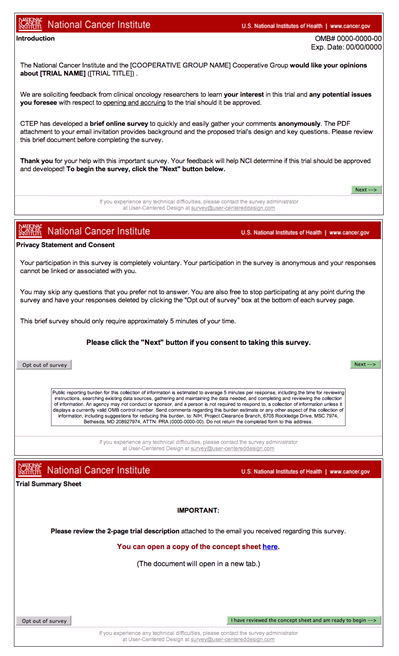 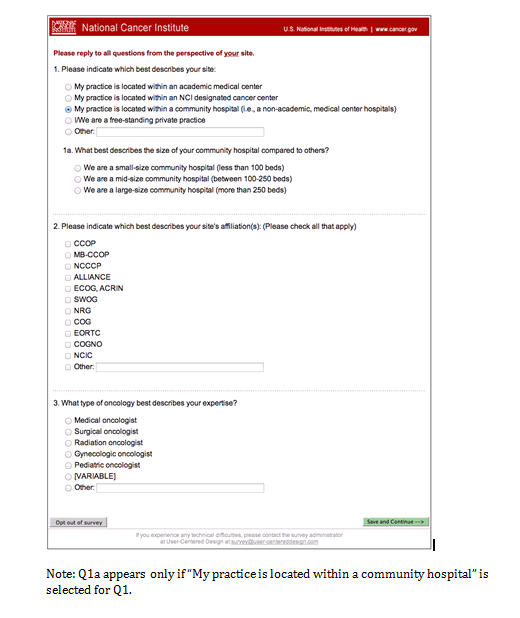 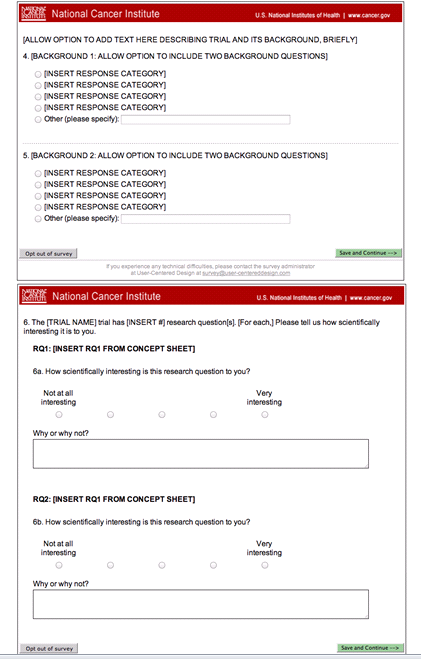 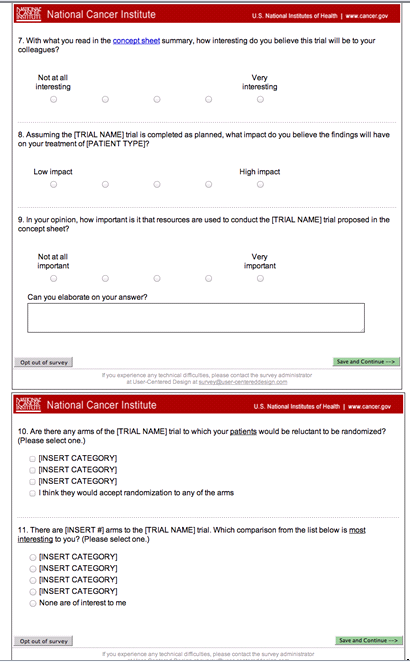 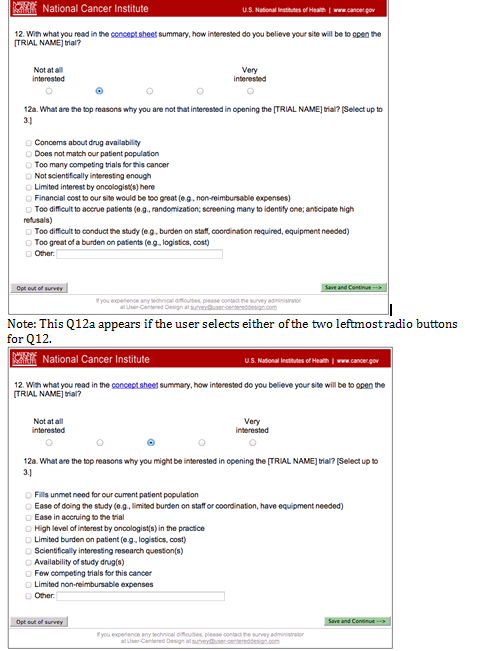 Note: This Q12a appears if the user selects any of the three rightmost radio buttons for Q12.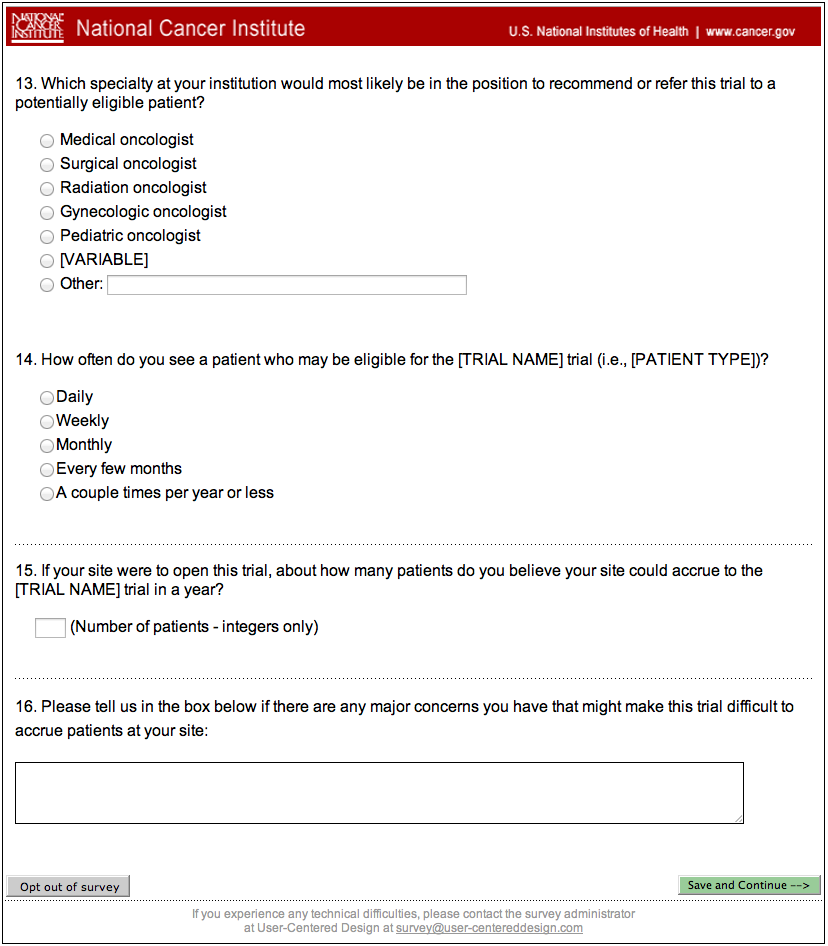 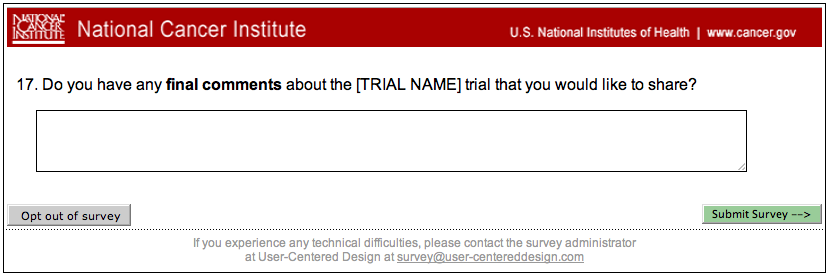 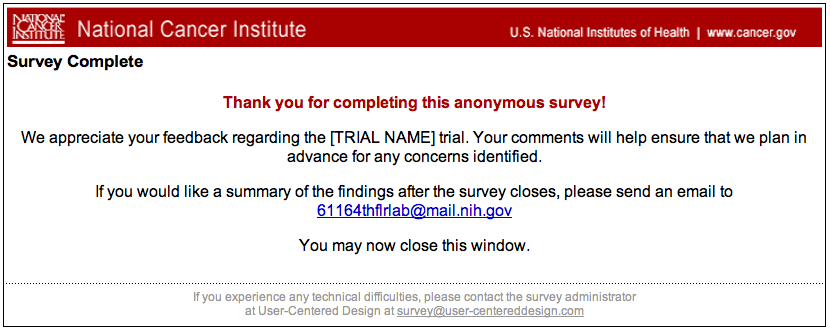 